ORDIN
ПРИКАЗmun. Chişinău
мун. Кишинэу ”_____”____________  ______                                                                                            № ______ Cu privire la aprobarea formularelor tipizate ale Avizelor de plată a impozitului pe bunurile şi impozitului funciarÎn temeiul art. 191, art. 286 din Codul fiscal nr.1163-XIII din 24 aprilie 1997 şi Legii pentru punerea în aplicare a titlului VI din Codul fiscal nr. 1056-XIV din 16 iunie 2000, cu modificările şi completările ulterioare,ORDON: 1. Se aprobă formularul tipizat al Avizului de plată a impozitului pe bunurile imobiliare pentru bunurile imobiliare evaluate de către organele cadastrale în scopul impozitării, conform anexei nr. 1.2. Se aprobă formularul tipizat al Avizului de plată a impozitului pe bunurile imobiliare şi impozitului funciar pentru obiectele neevaluate de către organele cadastrale în scopul impozitării, conform anexei nr. 2.3. Se abrogă Ordinul Ministerului Finanțelor cu privire la aprobarea formularului tipizat al Avizului de plată a impozitului pe bunurile imobiliare nr. 211 din 28.12.2015 și Ordinul Ministerului Finanțelor cu privire la aprobarea formularului tipizat al Avizului de plată a impozitului funciar şi impozitului pe bunurile imobiliare pentru bunurile imobiliare neevaluate de către organele cadastrale în scopul impozitării nr. 40 din 21.02.2017.4. Avizul de plată se aplică începînd cu perioada fiscală corespunzătoare anului 2020.5. Prezentul ordin intră în vigoare din 1 ianuarie 2020 şi se publică în Monitorul Oficial al Republicii Moldova.VICEPRIM-MINISTRU,MINISTRUL FINANŢELOR					Serghei PUŞCUŢAEx.: Chira Cristina //tel.: 82-33-67MINISTERUL FINANŢELORAL REPUBLICII MOLDOVA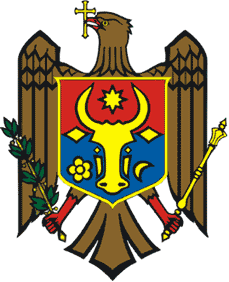 МИНИСТЕРСТВО ФИНАНСОВРЕСПУБЛИКИ МОЛДОВАMD-2005, mun.Chişinău, str. Constantin Tănase nr. 7www.mf.gov.md, tel.(022) 26-25-23, fax 022-26-25-17MD-2005, mun.Chişinău, str. Constantin Tănase nr. 7www.mf.gov.md, tel.(022) 26-25-23, fax 022-26-25-17MD-2005, mun.Chişinău, str. Constantin Tănase nr. 7www.mf.gov.md, tel.(022) 26-25-23, fax 022-26-25-17Coordonat cu (funcţia/subdiviziunea)Prenumele, NumeleDataSemnăturaSecretar de stat al Ministerului FinanțelorDorel NOROCDirector adjunctIuri LICHIIŞef DJVictoria BELOUSŞef DGMPFVitalie CIUMACENCOȘef DEIFLiudmila GRIȚCOŞef DGMITOlga GOLBANExercită atribuții Șef DILAVLiudmila MIȚOVAExecutor/Telefon: 022-82-33-67Cristina CHIRA